State and Federal Programs DepartmentDistrict English Learner Advisory Committee (DELAC) Meeting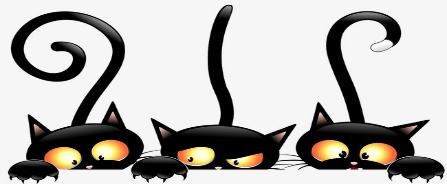 Monday, October 15, 2018 – 5:00 – 6:30 p.m. – District Office Board RoomAGENDA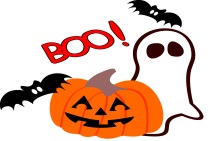 Agenda ItemTypeFacilitatorTimeNotesCall to Order- Roll CallSandra Garcia5:00 p.m.Approval of AgendaActionAll5:05 p.m.Reading /Approval of MinutesActionAll5:09 p.m.Focus for 2018-2019 School YearInfoAll5:10 p.m.Understanding Student Assessment ChartsInfoIvan Montes5:20 p.m.Review DELAC BylawsInfoSandra Garcia6:10 p.m.Review DELAC Election ProcessInfoSandra Garcia6:20 p.m.Roles and ResponsibilitiesInfoSandra Garcia6:25 p.m.AdjournSandra Garcia6:30 p.m.